 Apresentação online:https://app.emaze.com/@ALRCLFII/presentation-name    Antes de mais começamos por explicar o porquê da escolha do tema de fundo da nossa apresentação. Escolhemos este tema onde o fundo são mulheres, pois para além do nosso grupo ser totalmente feminino, as mulheres foram as revolucionárias de muitos marcos históricos sendo um deles o cinema, e como o local que pretendemos renovar é um cinema, que pertenceu a uma senhora de Oliveira De Azeméis, achamos que este tema seria uma escolha apropriada. Esta será então a memória descritiva referente ao Projeto Nós Propomos. No âmbito da disciplina de Geografia A, foi nos apresentada a proposta de trabalho relativa ao projeto referido a cima, o mesmo foi nos solicitado, pela professora Filomena Mendes. Para a sua realização escolhemos renovar um cinema fora de funcionamento  (cinemas gemini) da cidade a que pertencemos, Oliveira de Azeméis (distrito de Aveiro). Após prévia análise das instituições/serviços da nossa cidade, ocorreu-nos esta ideia. Pois sendo nós estudantes, um dos fatores que procuramos primeiramente, numa cidade é se esta oferece ou não variado tipo de entretenimento. O que no nosso ponto de vista, não se sucede em Oliveira de Azeméis.   Comecemos por contextualizar o cinema: conta com (sensivelmente) 33 anos de história; é ao contrário do que pensávamos um edifício privado, encerrou portas ao público pois o proprietário faleceu e os parentes relativos tiveram discordâncias durante o processo de divisão de bens, deixando o edifício inutilizável para o fim entendido. Adjacente a esta fatalidade, a 'cidade vizinha', São João da Madeira deu início à construção das salas de cinema  no shopping 8ºavenida. Podemos dizer que este acontecimento nos retirou completa esperança sobre a restituição dos cinemas gemini. Cinema este que se encontra desatualizado e encerrado desde estes acontecimentos.   O problema posto nesta mudança, se assim a podemos qualificar, é o facto de termos de nos deslocar para fora da cidade, sempre que queremos assistir a um filme. O que implica um maior gasto, tanto monetário como de tempo e também impossibilita alguns habitantes, que não têm a possibilidade de se deslocarem para a fora da cidade, a experiência cinematográfica.     A realização deste projeto pode vir a melhorar tanto a atratividade da cidade a nível externo como interno (visto que para os habitantes da mesma terão mais um motivo para permanecerem na cidade e de usufruírem das suas infraestruturas). Este projeto pode também providenciar maior visibilidade e divulgação a nível  de lazer, o que como consequência forneceria uma maior procura e oferta de empregos, pois com a maior procura há uma necessidade de alargamento e diversificação do número de infraestruturas e também um aumento de capital da cidade.    O edifício em questão, situa-se no centro da cidade (localiza-se também perto da sede do nosso agrupamento), rodeado por vários espaços verdes; com fácil acesso à área de restauração, sendo que o café “Gemini” encontra-se lado a lado com o cinema, possibilitando assim uma “adesão” tanto ao café como ao cinema. Espaço geográfico com comercialização derivada (ex: lojas de roupa, ótica, loja de fotografia...); importante salientar o  vasto parque de estacionamento subterrâneo.     O interior do cinema é dotado de um amplo espaço podendo facilmente ser renovado. Enquadrado com duas salas de cinema espaçosas, possuí ainda um espaço para ser construída uma terceira sala.   Dispõe de três casas de banho, de um bar e de um hall de entrada espaçoso.    Em relação à renovação do cinema surgiram-nos várias ideias, mas para que a possível realização deste projeto seja mais acessível, tivemos por base manter a genuinidade deste cinema renovando e acrescentando apenas alguns pormenores para tornar este um pouco mais moderno e também mais prático. Sendo as alterações as seguintes:  Na fachada: Aqui apenas alterávamos as cores da fachada para umas mais chamativas e mantínhamos o sinal já existente apenas o renovávamos  No "fowyer" ou entrada colocaríamos o seguinte: uma bilheteira eletrónica para que se possa comprar os bilhetes com mais facilidade e com o cartão de multibanco; dois ecrâs onde estariam a passar os "trailers" dos filmes em exibição, "posters" onde estariam também os filmes em exibição e os que iriam sair, aqui também estaria inserida a bilheteira onde para quem fosse ao cinema e estaciona-se o seu veículo no parque de estacionamento subterrâneo (que observámos no mapa da esri), teria o seu "ticket" de estacionamento validado.  Bar: aqui a única mudança que faríamos seria, como muita gente escolhe não ir ao cinema para evitar ingerir os "snacks" que geralmente são comprados para acompanhar o filme pois estes são, pouco saudáveis, têm grandes níveis de açúcar e engordam, nós sugerimos ter como altrnativa uma opção saudável como por exemplo: em vez dos refrigerantes, ter sumos naturais de fruta ou em vez das pipocas ter salada de frutas frescas variadas que vão alternado de vez em quando.  Salas de cinema: por fim aqui apenas fariamos quatro alterações que seriam: todos os filmes ou a sua maior parte seriam em 4D tornando assim o cinema menos vulgar, mudar as cores do interior da sala para em vez de serem apenas duas ou mais cores monótonas a cobrir as paredes, esta seria toda coberta pelas capas e cenas dos filmes clássicos antigos mais conhecidos tornando as salas assim mais interessantes e de um certo ponto de vista com um toque ligeiro do estilo "vintage" terminamos com as cadeiras estas seriam apropriadas para o tipo de filme em 4D, teriam um bolso na parte das costas da cadeira para que a pessoa sentada atras pudesse guardar a carteira para que as mesmas não fiquem no chão, na última fila mais perto do ecrã como não teria mais nenhuma fila d cadeiras em frente as bolsas destas situariam-se dos lados de cada cadeira, nestas teria também um ecrã táctil onde os espectadores do filme poderiam fazer o pedido de um "snack" do bar ou do MC Donalds que teria um pequeno "franchising" inserido dentro do cinema apenas para os espetadores o pedido selecionado seria entregue ao lugar.  As entidades envolvidas serão certamente a câmara municipal do conselho e os donos do atual cinema.     Com este trabalho desenvolvemos novas formas de pesquisa e análise de dados. Tivemos dificuldade em obter fotos do interior do cinema por ser propriedade privada, e após contatar com os donos do mesmo foi nos recusado o acesso  ao interior deste, mas tentamos preencher esses espaços com outras informações não menos importantes. Esperemos que com este trabalho o foco sobre caía na preocupação de melhorar e inovar a cidade de cada um, em prol de todo um bem-estar populacional. Para além de este projeto poder vir a ser um enorme ponto atrativo para a cidade, também é um local repleto de história que faz parte da nossa comunidade há 33 anos, renová-lo daria a possibilidade de relembrar histórias passadas e criar novas memórias.  Fontes:   http://nospropomos.wix.com/nospropomos   http://www.esriportugal.pt/  http://www.igot.ulisboa.pt/portal/page?_pageid=407,1&_dad=portal&_schema=PORTAL  http://forum-azemeis.blogspot.pt/2007/02/gemini-o-concelho-ficou-mais-pobre.html    http://www.esel.pt/NR/rdonlyres/D42D76BB-D499-4E7D-A300EB4CD9861058/0/Mem%C3%B3riaDescritiva.pdf  https://www.google.pt/imghp?hl=pt- PT&tab=wi&ei=rdw2VdG6PMOyswHdlYHgDQ&ved=0CBEQqi4oAg TRABALHO DE CAMPO: 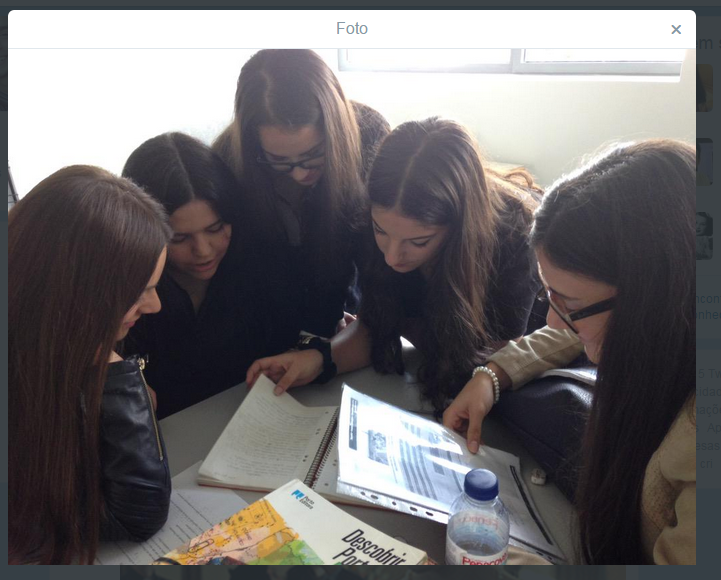 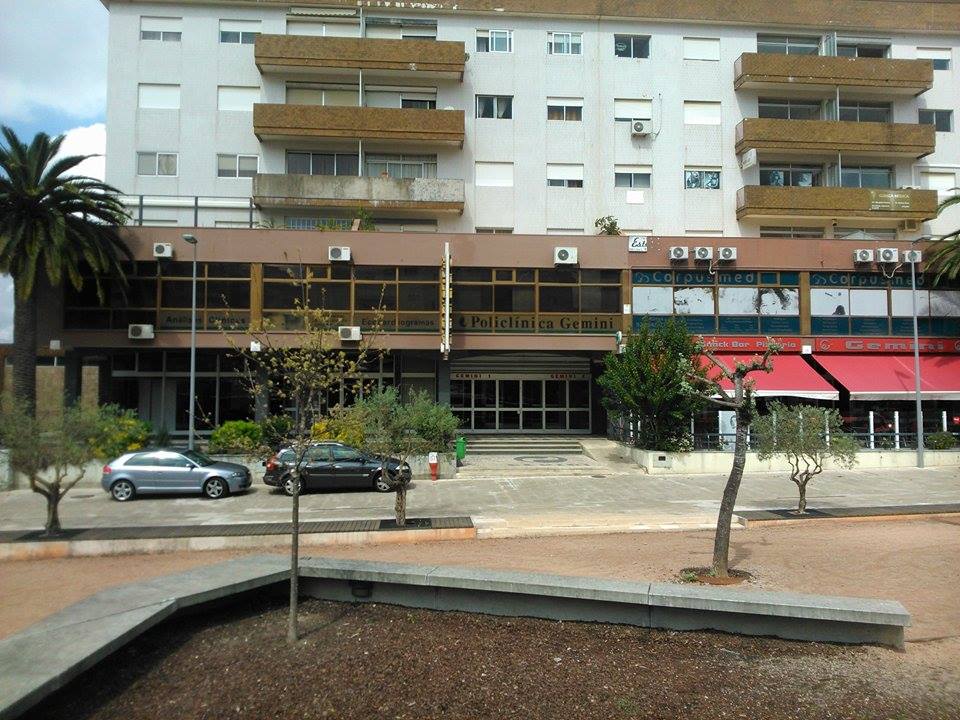 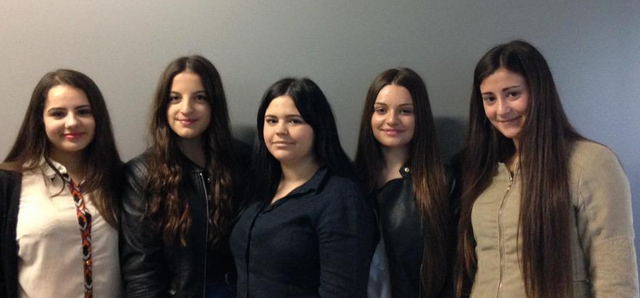 